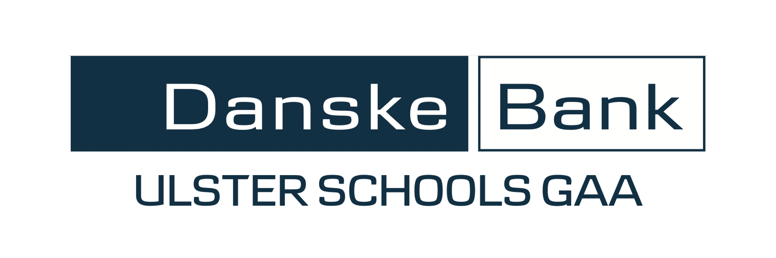 CRUINNIÚ CINN BLIANA 2022/23ANNUAL GENERAL MEETING 2022/23NA RÚIN (MOTIONS)SIGNED:	___________________________________	(Head of PE/Gaelic games)SCHOOL:	___________________________________Returns should be made by 9ú Bealtaine 2022 via email toniall.muldoon.ulster@gaa.ie AND seamusjwoods@gmail.com 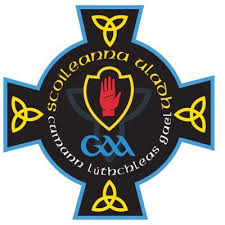 CLG SCOILEANNA ULADH ULSTER SCHOOLS GAA